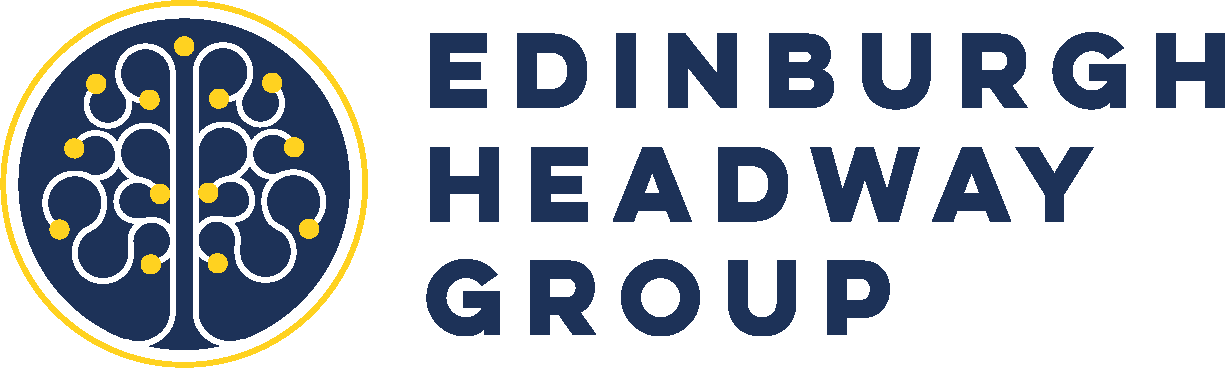 Ediburgh Headway Group are holding an ABI awareness training session on June 7th at their premises from 10am to 1pm.This is a very interactive and informative session for anybody working with a person with an acquired brain injury or neurological condition.  This opportunity is also open unpaid carers, friends and family of somebody with ABI.If you wish to attend, please let me know via and please feel free to pass to others who you may think might be interested.Phelim O'TooleManagerEdinburgh Headway Group Unit 4 27 Peffer Place EDINBURGH EH16 4BB Tel: 0131 370 0393 Email: phelim@edinburghheadway.org.uk www.edinburghheadway.org.uk Scottish Charity No: SC006528 Company Limited by Guarantee:  138081 The way we communicate with our supporters is changing - and we need your help! If you would like to continue to hear about our news, campaigns, and fundraising activities, all you have to do is visit http://www.edinburghheadway.org.uk/tick-yes.php  and tick YES! to improving life after brain injury. 